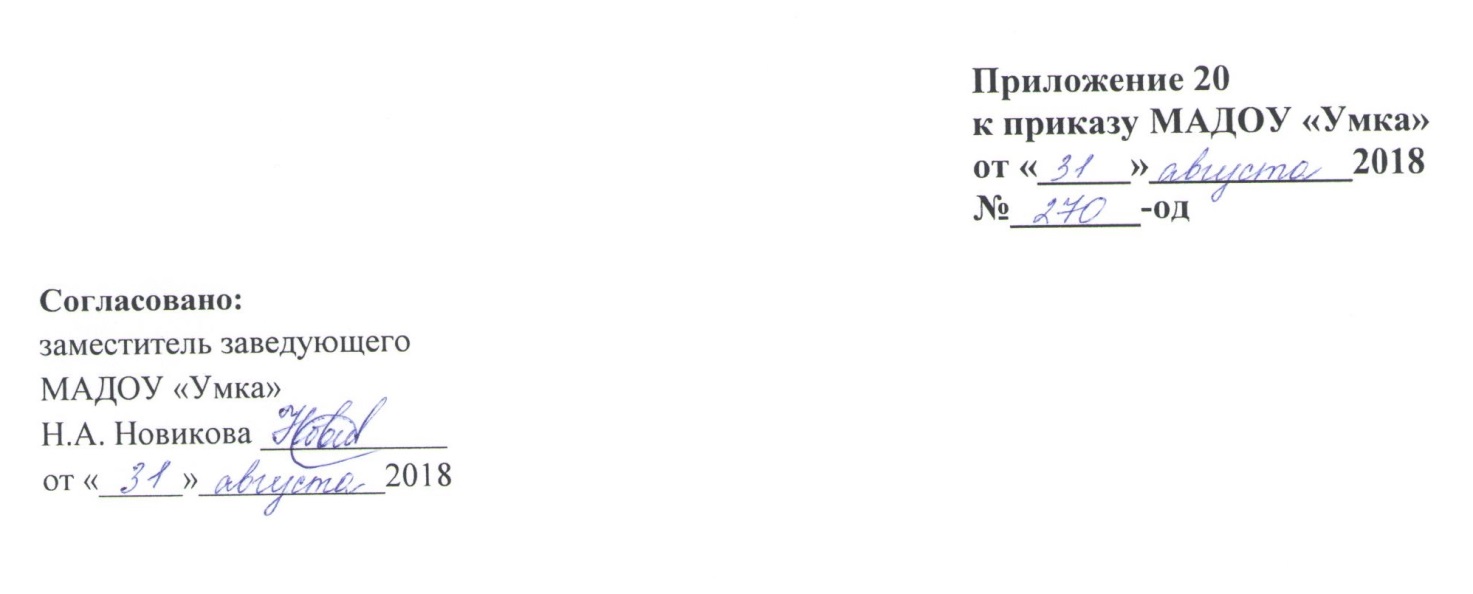 Рабочая программапо разделу «Грамота»образовательная область «Речевое развитие»для подготовительной к школе группы1 непрерывная образовательная деятельность в неделю (всего 36 непрерывных образовательных деятельностей)Составитель:воспитательМАДОУ «Умка»Горбунова Т.А.2018-2019 учебный годПояснительная запискаРабочая программа по разделу «Грамота» образовательной области «Речевое развитие» для детей подготовительной к школе группы составлена на основе Основной образовательной программы дошкольного образования МАДОУ «Умка»Рабочая программа рассчитана на проведение непрерывной образовательной деятельности  (НОД) 36 раз в год (1 раз в неделю), длительность проведения НОД – 30 минут.     Актуальность заключается в том, что содержание программы соответствует основным положениям возрастной психологии и дошкольной педагогики и выстроено по принципу развивающего образования, целью которого является развитие ребенка и обеспечивает единство воспитательных, развивающих и обучающих целей и задач. Рабочая программа определяет содержание и организацию воспитательно-образовательного процесса для детей подготовительной группы.        Новизна программы заключается в том, что данная рабочая программа состоит в использовании системы увлекательных игр и речевых упражнений для детей, позволяющими усвоить программу; в использовании здоровьесберегающих технологий – физкультминуток, гимнастики для глаз, психогимнастики.Педагогическая целесообразность данной программы обусловлена тем, что она соответствует целям и задачам МАДОУ «УМКА». Цель: развитие всех компонентов устной речи детей: грамматического строя речи, связной речи — диалогической и монологической форм; формирование словаря, воспитание звуковой культуры речи Задачи: Совершенствовать умение различать на слух и в произношении все звуки родного языка. Отрабатывать дикцию: учить детей внятно и отчетливо произносить слова и словосочетания с естественными интонациями.Совершенствовать фонематический слух: учить называть слова с определенным звуком, находить слова с этим звуком в предложении, определять место звука в слове.Отрабатывать интонационную выразительность речи.Особенности организации учебного  процессаВ общей системе всестороннего развития подрастающего поколения развитие способности ребенка дошкольного возраста к обучению грамоте занимает особое место. Содержание программы позволят  в занимательной игровой форме усвоить дошкольниками такие понятия, как звук и буква, понять их различия и особенности. В процессе освоения программ используются специальные игры, подготавливающие слуховое восприятие, внимание и память дошкольников к работе со звуками речи. Играя со сказочными персонажами, дети знакомятся с гласными и согласными звуками, их правильной артикуляцией.Отличительные особенности организации образовательного процесса.          Отличительные особенности заключаются в том, что программа составлена с учетом интеграции образовательных областей:Сопутствующие формы работы при организации образовательного процессаПринципы и подходы к формированию программы:развивающего обучения и научного положения Л. С. Выготского о том, что правильно организованное обучение «ведет» за собой развитие. Воспитание и психическое развитие не могут выступать как два обособленных, независимых друг от друга процесса, но при этом «воспитание служит необходимой и всеобщей формой развития ребенка» (В.В. Давыдов);культуросообразности - учет национальных ценностей и традиций в образовании, восполнение недостатков духовно-нравственного и эмоционального воспитания. Образование рассматривается как процесс приобщения ребенка к основным компонентам человеческой культуры; научной обоснованности и практической применимости (содержание Программы соответствует основным положениям возрастной психологии и дошкольной педагогики);критерия полноты, необходимости и достаточности (позволяет решать поставленные цели и задачи при использовании разумного «минимума» материала);единства воспитательных, развивающих и обучающих целей и задач процесса образования детей дошкольного возраста, в ходе реализации которых формируются такие качества, которые являются ключевыми в развитии дошкольников;интеграции образовательных областей в соответствии с возрастными возможностями и особенностями детей, спецификой и возможностями образовательных областей;комплексно-тематического построения образовательного процесса;построения образовательного процесса на адекватных возрасту формах работы с детьми. Основной формой работы с дошкольниками и ведущим видом их деятельности является игра;учета соблюдения преемственности между всеми возрастными дошкольными группами и между детским садом и начальной школой;Учебно-тематический план. Содержание рабочей программы.Формирование словаря. Продолжать работу по обогащению бытового, природоведческого, обществоведческого словаря детей.Побуждать детей интересоваться смыслом слова.Совершенствовать умение использовать разные части речи в точном соответствии с их значением и целью высказывания.Помогать детям осваивать выразительные средства языка.Формирование словаря. Совершенствовать умение различать на слух и в произношении все звуки родного языка. Отрабатывать дикцию: учить детей внятно и отчетливо произносить слова и словосочетания с естественными интонациями.Совершенствовать фонематический слух: учить называть слова с определенным звуком, находить слова с этим звуком в предложении, определять место звука в слове.Отрабатывать интонационную выразительность речи.Грамматический строй речи. Продолжать упражнять детей в согласовании слов в предложении.Совершенствовать умение образовывать (по образцу) однокоренные слова, существительные с суффиксами, глаголы с приставками, прилагательные в сравнительной и превосходной степени.Помогать правильно строить сложноподчиненные предложения, использовать языковые средства для соединения их частей (чтобы, когда, потому что, если, если бы и т.д.).Связная речь. Продолжать совершенствовать диалогическую и монологическую формы речи.Формировать умение вести диалог между воспитателем и ребенком, между детьми; учить быть доброжелательными и корректными собеседниками, воспитывать культуру речевого общения.Продолжать учить содержательно и выразительно пересказывать литературные тексты, драматизировать их.Совершенствовать умение составлять рассказы о предметах, о содержании картины, по набору картинок с последовательно развивающимся действием. Помогать составлять план рассказа и придерживаться его.Развивать умение составлять рассказы из личного опыта.Продолжать совершенствовать умение сочинять короткие сказки на заданную тему.Подготовка к обучению грамоте. Дать представления о предложении (без грамматического определения).Упражнять в составлении предложений, членении простых предложений (без союзов и предлогов) на слова с указанием их последовательности.Учить детей делить двусложные и трехсложные слова с открытыми слогами на части.Учить составлять слова из слогов (устно).Учить выделять последовательность звуков в простых словах.Педагогический мониторинг.Педагогическая диагностика проводится на основе диагностического пособия Афонькиной Ю.А. Педагогический мониторинг в новом контексте образовательной деятельности. Изучение индивидуального развития детей / Ю.А. Афонькина. – Волгоград: Учитель, 2015. Мониторинг проводится 2 раз в год (сентябрь, май) в форме наблюдения, беседы, игры в целях дальнейшего планирования педагогических действий.Предлагаемая в данном диагностическом журнале модель педагогической диагностики индивидуального развития детей разработана с учетом образовательных областей и их приоритетных направлений, определенных ФГОС ДО. В каждой образовательной области в контексте определенных направлений выделены уровни эффективности педагогического воздействия, то есть педагогическая диагностика предполагает не ранжирование детей по их достижениям, а выявление целесообразности и полноты использования педагогами образовательных ресурсов для обеспечения развития каждого ребенка.С учетом того факта, что в раннем и дошкольном возрасте основные линии психического развития находятся в стадии становления и, как следствие, их показатели могут быть недостаточно устойчивы, зависимы от особенностей микросоциума, здоровья ребенка, его эмоционального состояния на момент диагностики, в методике предлагаются наряду с устоявшейся уровневой градацией (высокий, средний, низкий) промежуточные уровни эффективности педагогических воздействий: средний/высокий, низкий/средний, низший/низкий; это позволяет сделать диагностику точнее. Содержание уровней разработано с учетом преемственности в отношении каждой возрастной группы от 2 до 7 лет, что позволяет сделать педагогический мониторинга систематическим, «пролонгированным» и отразить историю развития каждого ребенка в условиях образовательной деятельности. Итоги диагностики фиксируются в карте оценки уровней эффективности педагогических воздействий (Приложение 1)Программно-методическое обеспечение:Методическая литератураДля педагоговКолесникова Е.В. Развитие интереса и способностей к чтению у детей 6-7 лет» / Учебно-методическое пособие к рабочей тетради «Я начинаю читать». Изд. 3-е, перераб. - М.: Издательство"Ювента", 2012.- 64 с.: ил.«Развивающие игры для дошкольников» Н.Н.Васильева, Н.В. Новоторцева / Академия развития, Ярославль 2004;«Дидактические игры в детском саду» А.К.Бондаренко / Просвещение, Москва 2005;Педагогический мониторинг в новом контексте образовательной деятельности. Изучение индивидуального развития детей / Ю.А. Афонькина. – Волгоград: Учитель, 2015.Приложение 1Карта оценки уровней эффективности педагогических воздействийОбразовательная область «Речевое  развитие»Возрастная группа:                                                                                              Воспитатели: Дата заполнения: Начало года: В.у. -  %,  С.у. –   %,   Н.у. -    %         Конец года: В.у. –   % ,  С.у. –  %,,   Н.у. –   %Приложение 2Календарно - тематическое планирование по разделу «Грамота»Виды интеграции образовательной  области  «Речевое развитие»Виды интеграции образовательной  области  «Речевое развитие»По задачам и содержанию психолого-педагогической работыПо средствам организации и оптимизации образовательного процесса- «Познавательное развитие» - формирование целостной картины мира. - «Социально – коммуникативное развитие» - формирование первичных ценностных представлений- «Физическое развитие» - формирование представлений об органах речи человека и их функциях.-«Художественно-эстетическое развитие» - использование музыкальных произведений как средства обогащения образовательного процесса, усиления эмоционального восприятия художественных произведений-«Художественно-эстетическое развитие» - использование средств развития мелкой моторикиСодержание работыФорма работыФормы организации детейНепосредственно образовательная деятельностьНепосредственно образовательная деятельностьНепосредственно образовательная деятельностьФормирование и развитие средств общения (подготовка к обучению грамоте)Чтение, беседа после чтения, рассматривание. Решение проблемных ситуаций. Разговор с детьми. Игра. Проектная деятельность. Интегративная деятельность- индивидуальные,-подгрупповые- групповые РазделыКоличество непосредственно-образовательной деятельности В том числе практическая непосредственно-образовательная деятельностьФормирование словаря.3636Формирование словаря.3636Грамматический строй речи3636Связная речь3636Итого3636№ п/п             Фамилия,                 Имя              ребенкаНаправления реализации образовательной области «Речевое  развитие»Направления реализации образовательной области «Речевое  развитие»Направления реализации образовательной области «Речевое  развитие»Направления реализации образовательной области «Речевое  развитие»Направления реализации образовательной области «Речевое  развитие»Направления реализации образовательной области «Речевое  развитие»Направления реализации образовательной области «Речевое  развитие»Направления реализации образовательной области «Речевое  развитие»Направления реализации образовательной области «Речевое  развитие»Направления реализации образовательной области «Речевое  развитие»Направления реализации образовательной области «Речевое  развитие»Направления реализации образовательной области «Речевое  развитие»Направления реализации образовательной области «Речевое  развитие»Направления реализации образовательной области «Речевое  развитие»Личный уровеньЛичный уровень№ п/п             Фамилия,                 Имя              ребенкаВладение речью как средством общения и культурыВладение речью как средством общения и культурыОбогащение активного словаряОбогащение активного словаряРазвитие связной, грамматически правильной диологической и монологической речиРазвитие связной, грамматически правильной диологической и монологической речиРазвитие речевого творчестваРазвитие речевого творчестваРазвитие звуковой и интонационной культуры речи, фонематического слухаРазвитие звуковой и интонационной культуры речи, фонематического слухаЗнакомство с книжной культурой, детской литературой; понимание на слух текстов различных жанров детской литературыЗнакомство с книжной культурой, детской литературой; понимание на слух текстов различных жанров детской литературыФормирование звуковой аналитико-синтетической активности как предпосылки обучения грамоте.Формирование звуковой аналитико-синтетической активности как предпосылки обучения грамоте.Личный уровеньЛичный уровень№ п/п             Фамилия,                 Имя              ребенкаН.г.К.г.Н.г.К.г.Н.г.К.г.Н.г.К.г.Н.г.К.г.Н.г.К.г.Н.г.К.г.Н.гК.г1. 2.3.4.5.6. 7.8.12.13.14. 15.16. 17.18.19.20.Месяц№№Тема Тема Тема ЗадачиСодержаниеОборудо-ваниеСопутствующие формы работыIX1.1.«Книга»«Книга»«Книга»Учить детей проводить звуковой анализ слов: дифференцировать гласные, твердые и мягкие  согласные звуки; закреплять умение определять место ударения в словах; учить составлять предложение из 2 х слов, называть 1 и 2 слово.Воспитывать Желание идти в школу.1.Беседа «Первый раз в первый класс»2.Игра «Гласные и согласные»3. Загадка о книге.4.Звуковой анализ слова книга. Физ. минутка:5.Игровое задание « Составь предложение».Итог. Наборы для звукового анализа слов.Портфель, кукла (картинка Незнайки)Д/и « Узнай слово».Игра « Узнай, что изменилось».(5-179)«Кто больше действий назовёт»IX2.2.«Алена»(1.42)«Алена»(1.42)«Алена»(1.42)Продолжать учить детей проводить звуковой анализ слов. Познакомить с гласной буквой «а»  « А».Учить составлять предложения о действиях предмета из двух слов. Продолжать учить детей называть слова определенной звуковой структуры.1. Игра «Составь предложение»2. Звуковой анализ слова «Алена»Физминутка3.Игра  «Назови слово».4. Игра «Сколько частей в слове»Итог. Схемы для составления предложений, составления слова по схеме, карточки Наборы для звукового анализа слов.Упражнение« Какой звук потерялся?»(5-149).Д/и « Кто в домике живёт?»( 5-191).IX33«Яша»«Яша»«Яша»Познакомить с гласными буквами «Я», «я» и правилами написания я после мягких согласных звуков. Учить составлять предложения о действиях игрушки (из 2 слов) Продолжать учить детей называть слова  с заданными звуками.1.Загадка про лес.2. Работа над предложением.3.Звуковой анализ слова: Яша4. Звуковой анализ слова МАЛ.Физкультминутка.  Листочки.5. Проводиться игра: «Исправь ошибку».6.Игра  «Положи слово в корзинку». (Называть слова с определенным звуком.Итог. Наборы для звукового анализа слов; буквы «Я,я»,картинки животных, мяч, листочки на каждого ребенка, касса букв.Д/И:«Звуки в свой домик»Печатание буквы А.IX4.4.«В детском саду»«В детском саду»«В детском саду»Продолжать учить детей проводить звуковой анализ слов с применением правила написания гласных букв и определением ударного гласного звука.Познакомить с буквой О. Учить составлять предложения с действиями , называть 1,2 слово. Продолжать учить детей называть слова по определенной модели.1.Работа над предложением.2.Звуковой анализ слов.«роза»,«мясо».Физминутка.3. Игра «Кто внимательный»4.Игра «Назови слово» Итог. Наборы для ЗАС,буквы А,Я,О,кассы букв, сюжетная картинка о детском саде.Д/и: «Составь предложение»,«Звуки по местам»Печатание изученных букв.X55«Еж»«Еж»«Еж»Познакомить детей с новой буквой Ё; - привить любовь к родному языку, его многообразию,
секретам и особенностям;
 привить интерес к книгам;
развитие устной речи;
развитие логики и сообразительности. Продолжать учить детей называть слова с заданными звуками.1.Работа над предложением.2. Игра с заданиями.Физкультминутка.3. Загадки про ежа, елку.Знакомство с новой буквой Ё.4.Звуковой анализ слов – Еж, Елка.5. Игра «Кто внимательный»6. Игра «Назови слова»ИтогНаборы для звукового анализа слов. изображение ёжика, елки; 
- образ буквы Ё; - слушание музыки;Д/и: «Найди место звука в слове», « Кто в домике живёт?»X66«Груша»«Груша»«Груша»Продолжать учить детей проводить звуковой анализ слов с применением правил написания гласных букв и определением ударного гласного звука; познакомить с буквой «У» Учить  составлять предложения из 3-х слов с соединительным союзом «и»; продолжать учить называть слова с заданным гласным звукомвоспитывать активность1.Работа с предложением.2.Звуковой анализ слов: груша, сумка.Физ. минутка: «Лесная лужайка».3.Игра с заданиями по выбору детей. 4.Игра « Кто внимательный». 5.Игра « Назови слова».Итог. Наборы для звукового анализа слов.Картинки животных наших лесовД/И:«Угадай животное», «Кто чем питается?», «Животный мир»X77«Юла»«Юла»«Юла»Продолжать  учить детей проводить звуковой анализ слов с применением правил написания гласных букв и определением ударного гласного звука, познакомить с буквой«Ю», развивать  умение составлять предложение из 3 слов с соединительным союзом «и»; - воспитывать интерес называть слова с ударным гласным звуком.1. Работа с предложением2.Знакомство с буквой «Ю»3. Звуковой анализ слова «Юла», «Утюг». Физкультминутка.4. Игра « Кто внимательный». 5. Игра « Назови слова». Итог. Наборы для звукового анализа слов.Картинки: Юла, Утюг.Буква «Ю»Д/и: «Кому что нужно для работы», «Назови слово на заданный звук»X88«Рыба»«Мышка»«Рыба»«Мышка»«Рыба»«Мышка»Продолжать учить детей проводить звуковой анализ слов с применение правил написания гласных букв и определением ударного гласного звука;познакомить с буквой (Ы);-развивать и закрепить умения составлять предложения из 3х слов с союзом «и»;1.Игра: «Придумай предложение».2. Звуковой анализ слов.«Шар», и «Рыба». Физ. минутка.3. Звуковой анализ слова  «Шар». 4. Игра Назови слово»5.Игра: «Положи слово в кузов».Итог. Наборы для звукового анализа слов.Игрушка грузовик, картинки, игрушки;буква Ы. кассы букв.Д/и: «Кому что нужно для работы», «Найди звук в слове»С-р игра: «Шоферы»X99«Мишка»Компонент ДОУ«Мишка»Компонент ДОУ«Мишка»Компонент ДОУПродолжать учить детей проводить звуковой анализ слов с применением правил написания гласных букв и определением ударного гласного звука, познакомить детей с буквой «И» и правилом написания после мягких согласных;-учить детей словоизменению; называть слова по определённой модели.1.Игра «Кто внимательный»2.-Звуковой анализ слова «Мишка»3. Игра с заданиями.Физминутка4.Игра « Назови пару». 5.Игра « Назови слова»6. Игра «Придумай предложение с заданным словом»Итог. Наборы для звукового анализа слов.буква И. кассы букв.Д/и: «Животные нашего леса», лото «Растения», альбомы с иллюстрациями нашего края.XI1010«Эхо»Регион.компонент«Эхо»Регион.компонент«Эхо»Регион.компонентПродолжать учить детей проводить звуковой анализ слов с применением правил написания гласных букв и определением ударного гласного звука, познакомить детей с буквой «Э»;-учить детей словоизменению; называть слова по определённой модели.1. Игра «Позови буквы в домик». 2.Звуковой анализ слова «Эхо»3. Звуковой анализ слова «Люстра»4. Игра с заданиями.Физминутка.5. Игра «Назови слова»6. Игра «Придумай слова из 2-3 слогов»ИтогНаборы для звукового анализа слов.Буква Э, кассы букв, картинки с изображением люстры.Слушание и чтение русских народных сказок.рисунки или фотографии с людьми различных рас (европеоидной, негроидной, монголоидной).Д/и: «Моя семья»XI1111«Лес»Компонент ДОУ«Лес»Компонент ДОУ«Лес»Компонент ДОУПознакомить с новой буквой «Е» с новым звуком«Е», характеристикой буквы «Е» звука « Е» Учить правильно составлять слова из букв разрезной азбуки.Упражнять в умении подбирать слова на заданный звук в различных позициях.Закрепить знания о гласных, согласных звуках, твердых , мягких, звонких, глухих.Расширять поле творческой мыслительной деятельности детей,
Формировать устную речь детей, прививать любовь к чтению1.Артикуляционная разминка -  скороговорка:Женя на скамейку села,Справа-Сева, Слава-слева.
2. Работа над предложением.3.Звуковой анализ слов «Лес», «Белка»Физминутка4.Игра «Кто внимательный»5.Игра «Нарисованное слово».
6.Игра «Отгадай ребус»Ход игры:На плакатах часть слова написана буквами , другая часть слова изображена
картинкойИтог.Наборы для звукового анализа слов.На каждого ребенка: фасоль, индивидуальная касса букв.
Демонстрационный материал: плакаты к играм «Нарисованное
слово» ,« Ребусы», Игра « кто где живет?». Дидактическая игра «Добавь словечко».XI1212«Мама»Компонент ДОУ«Мама»Компонент ДОУ«Мама»Компонент ДОУПознакомить детей с буквой «М» и тем, что она обозначает звуки М и МЬ; закрепить умение проводить звуковой анализ слов с применением написания гласных букв и определением гласного звука;Продолжать учить детей проводить словоизменения.1.Игра «Кто внимательный»2. Словоизменение.3. Работа над предложением.Физминутка4. Звуковой анализ слов «Мама», «Мимо»5. Игра с буквой. Выложить из счетных палочек,6. «Назови слова» (м,мь)Итог.Наборы для звукового анализа слов.Игра «Придумай предложение»,  «Назови слова»XI1313Звуки и буквыИтоговыйЗвуки и буквыИтоговыйЗвуки и буквыИтоговыйПродолжать учить детей проводить звуковой анализ слов с применением правил написания гласных букв и определением ударного гласного звука, познакомить детей со словоизменением; учить составлять предложения из 3х слов; учить называть слова определенной звуковой структуры;1.Первое задание «Назови пару». 2.Словоизмение.3. Работа над предложением.Физ. минутка. Самолёты загудели.4.Звуковой анализ слов: лента, мишка ( по рядам)5.Игра «Назови слова со звуком «П». Итог.Наборы для звукового анализа слов.Рассматривание иллюстраций об авиации. Д/и: «Составь предложение с заданным словом»,  "Слова-сравнения""Найди слово".XII1414«Нина»«Нина»«Нина»Учить составлять предложения с заданным словом, определять количество слов в предложении и называть их по порядку;Познакомить детей с буквой «Н» и тем, что она обозначает звуки Н и НЬ;-закрепить умение проводить звуковой анализ слов с применением правил написания гласных букв и определением ударного гласного звука; называть слова определенной звуковой структуры.1.Работа с предложением. 2.Звуквовй анализ слова «Нина».3.Игра «Назови слова» со звуком «нь», со звуком «н»Физминутка  « Это тоже я могу». (12-26).4.Знакомство с буквой Н. Составить букву из счетных палочек, из пальцев.5.Игра «Узнай букву». Печатание буквы.6.Игра «Назови слова по схеме» - ЗКСКИтог. Наборы для звукового анализа слов.Беседа «Наши права»И/упр.: «Поймай хлопком гласный звук»,«Повтори звуки в том же порядке»XII1515«Марина»Регион.компонент«Марина»Регион.компонент«Марина»Регион.компонентПознакомить детей с буквой «Р» и тем, что она обозначает звуки Р и РЬ;-закрепить умение проводить звуковой анализ слов с применением правил написания гласных букв и определением ударного гласного звука;называть слова определенной звуковой структуры1.Игра «Назови ударный звук»2.Звуковой анализ слова «Марина». 3.Звуквой анализ слова «норы»Физминутка.4.Знакомство с буквой Р. Выкладывание из мягкой проволоки или веревочки. Печатание.5.Игра «Назови слова» со звуками «рь», «р».6.Игра «Заколдованное слово» СКС Итог.Наборы для звукового анализа слов.Беседа «Как встречают новый год»И/упр.: «Сколько слогов в слове»,Д/и.:  «Какая буква лишняя»XII1616Буква «Л»Компонент ДОУБуква «Л»Компонент ДОУБуква «Л»Компонент ДОУСовершенствовать знания детей о гласных и согласных звуках.Упражнять в чтении слогов (ЛА,ЛУ, ЛО и т.д.).Дифференциация звука «Л» в слогах, словах, предложениях.Продолжать учить выделять в словах первый и последний звуки, составлять из них новые слова, делать схему слова.Повторить чистоговорки, скороговорки, стихи со звуком «Л».Упражнять в делении слов на части.Воспитывать интерес к звучащему слову, желание заниматься.1. Игра  «Буквы спрятались» дети отыскивают буквы, показывают и называют их.2.Упражнение для губ «Художник» (дети по артикуляции губ определяют, какую гласную букву называют)3Упражнение «Поймай звук» Пальчиковая гимнастика «ПОДАРКИ»4.Игра «Собери букву»(Дети по частям собирают разноцветные буквы)5.Чтение слогов с буквой Л6.Игра «Кто в каком вагоне едет?»(по количеству слогов в слове дети рассаживают животных по вагонам)Итог. Наборы для звукового анализа слов.картина «Буквы спрятались», карточки с буквами «А», «И», «Р». «Н» «Л», «О», «У», «Ы»; картинки: лиса, курица, цыплята – для фланелеграфа, фланелеграф, Картинки животных.Д/и « По первым звукам» Игра « Радист»  «Кто в каком домике живет»,XII1717«Утка»Компонент ДОУ«Утка»Компонент ДОУ«Утка»Компонент ДОУУчить определять место звука «К» в слове (в начале, в середине, в конце).
Продолжать знакомство ребенка с понятием: «согласный звук», «твердый согласный звук», «мягкий согласный звук».
 Продолжать учить детей составлять предложения по заданным словам.
 Познакомить с образом буквы К.
Совершенствовать навыки звуко - слогового анализа.  Воспитывать чувство ответственности, взаимопомощи.
 Повышать речевую активность.
Воспитывать культуру речевого общения.1.Знакомство со звуком «К» 2.Игра «Придумай слово со звуком «К». 
3.Игра «Засели животных в дом»(Найти  животных в названии которых есть звук К)Физминутка4.Игра «Составь предложение»(во всех словах должен слышаться звук К)5. Игра  «Напиши схему предложения» 6. Звуковой анализ УТКА.
 7. Игра «Выложи букву»(Дети выкладывают букву «К» из разных материалов)Итог.Наборы для звукового анализа слов. «портрет звука К», игрушки и иллюстрации животных со звуком К в разных позициях, дом с 3 этажами, мел, карточки для звукового анализа слов, фишки-круги красного и синего цвета, утка, Подбери слово к схеме»(2-76).знакомство с гласными и согласными звуками, деление слов на слоги, работа с предложением, звуковой анализ слов, нахождение и придумывание слов с заданным звуком.I18181818«Гиря»
«Грибы»Познакомить с новой буквой «Г»;
Закрепить знания детей о звуках - гласных, согласных (твердых, мягких).
-Совершенствовать навыки выполнения звукового анализа слов;
Учить составлять предложения по схеме;
Продолжать подготовку руки к письму - проведение изогнутых линий, обводка, штриховка.развивать речь детей;
Пополнять словарный запас, 
Развивать логическое мышление, внимание, фонематический слух, усидчивость.1. Загадывание  загадки:И на горке и под горкой,
Под березой, и под елкой. 
Хороводами и в ряд,
В шляпах молодцы стоят.    (грибы)2. Подбери  родственные слова.(гриб-грибок-грибочек-грибники)3.Знакомство с буквой Г.Назвать слова на рисунке, которые начинаются с этого звука (горы, гвоздика, гири).Физкультминутка.4. Интеллектуальная разминка. Все ответы должны начинаться с буквы Г.5. Звуковой анализ слов ГРИБЫ.6. Составление предложений по схеме7. Подготовка руки к письму - проведение линий, обводка, штриховка.8.Игра «Положи слова в корзинку»9. Игра «Скажи наоборот». Итог. Наборы для звукового анализа слов.иллюстрации, сюрпризный момент, загадки, мягкая игрушка - белка, муляжи ( картинки)грибов, корзина, буква Г.Раздаточный материал:	- звуковые карточки, карандаши цветные, карандаш простой.Отгадывание загадок, рассматривание иллюстраций с грибами, беседа о съедобных и несъедобных грибах, индивидуальная работа по совершенствованию звукового анализа слов.I1919«Сани»«Сани»«Сани»Познакомить детей с буквами «С,с» и тем, что они обозначают звуки «с», «сь»; закреплять умение чертить схему предложения с применением пройденных грамматических правил; продолжать учить работать со схемой слова, развивать навык звуко- буквенного анализа; продолжать совершенствовать чтение детей; развивать внимание, память.Воспитывать доброжелательность и доброту по отношению друг к другу.1.Работа над предложением.2.Игра «Подскажи словечко»                          Смело в небе проплывает,                          Обгоняя птиц полет,                          Человек им управляет,                           Что такое?... (самолет)                           Среди поля голубого                           Яркий блеск огня большого,                           Не спеша огонь тут ходит,                           Землю-матушку обходит,                           Светит весело в оконце-                           Ну конечно, это-…. (солнце) («с»)Часто к озеру напиться ходит рыжая … (лисица) («сь»)3.Чтение слогов со звуками «с» и «сь» (хоровое и индивидуальное)Физкультминутка:4. Звуковой анализ слова «сани».5. Составьте предложение со словом «сани».6.Игра с заданием «Назови слова».7.Фонетическая игра на развитие внимания.«Кто запомнит больше слов со звуком «С».Итог.Наборы для звукового анализа слов.Демонстрационный материал: кукла; фишки; буквы; мяч.Раздаточный материал: пеналы с фишками: зелеными, синими, красными.Д/и « Поезд»  ( 2-92).« Слоги и ударения»  ( 2-116).I2020Звуки и буквыЗвуки и буквыЗвуки и буквыПознакомить детей с буквой «З» и тем, что она обозначает звуки З и ЗЬ;Закреплять умение выкладывать предложения с применением пройденных грамматических и синтаксических правил, закреплять умение словоизменения.1Психогимнастика “Комар”З-з-з-з.2. Работа над звуками [З] и [З'] в слогах.Игра “Повтори правильно”3.Игра “Придумай слово на звук [З]”Физкультминутка.4.Упражнение “Определение мести звука в слове” Игра “Чудесный мешочек”.5.Закрепление звука [З] в предложениях Игра “Незнайкины предложения”.6.Работа с буквой З.Выкладывание буквы из крупы (дети берут крупы и выкладывают букву З).8.Игра “Собери слова”.(На доске зарисована схема) СКСК буквой З (зубы, тазы, вазы,козы, розы).Итог.Наборы для звукового анализа слов.картинка с изображением комара, мешочек с предметами, в названии которых слышится звук [З] “чудесный мешочек”, крупа (кукуруза или фасоль) для выкладывания буквы 3.Д/и « Что где растёт» (4-146)Игр « Лошадка»« Пила» (5-121,122).Д/и "Найди слово",«Найди гласный»II2121Буква «Ш»Компонент ДОУБуква «Ш»Компонент ДОУБуква «Ш»Компонент ДОУПознакомить детей с буквой «Ш» и правилом написания «ши»;называть слова определенной звуковой структуры1.Работа над предложением.Картинки и предложения. Дети берут карточки со схемами слов разной сложности: и подбирают соответствующие картинки (мишка, шут, машина). С каждым из этих слов придумывают предложения. 2. Загадки.Называются загадки, а дети поднимают руку, если их картинка соответствует отгадке. Например:Мохнатенькая, усатенькая, молоко пьет, песни поет. (Кошка)В лесу одна смешная птица Весь день поет "ку-ку":Никак не может научиться петь, Как петух, - "кукареку".(Кукушка)Он в землю носом постучит, Взмахнет крылом и закричит. Кричит он даже сонный, Крикун неугомонный. (Петушок) Физминутка.3. Букава "Ш".4. Чтение слогов. 5. Чистоговорки.ША, ШУ, АШ, ОШ.Ша-ша-ша - У Даши каша. Шу-шу-шу - Даша кушает кашу. Аш-аш-аш - У Паши шалаш. Ош-ош-ош - У Миши ковш.  Итог. Наборы для звукового анализа слов.Картинки: кукушка, петушок, кошка.Д/игра: «Загадки Петрушки», «Что нужно кукле» «Найди предметы»,И/упр.: «Сколько слогов в слове»,Д/и.:  «Какая буква лишняя»II2222«Жук»«Жук»«Жук»Познакомить детей с буквой «Ж», называть слова определенной звуковой структуры, определение положения звука в словах выделение слов со звуком "Ж" из ряда слов с акустически похожими звуками, звукобуквенного анализа. Развивать фонематический слух, слуховое внимание, связную речь1.  Артикуляционный и акустический анализ звука «Ж»2. Знакомство с  буквой «Ж»Игра «Добавлялки»Жу-жу- жу- я по листику…(хожу)Жи-жи-жи-ты мне лапку …(покажи)Же- же- же- ох устал летать …(уже)Жи-жи- жи- ты шнурочек …( завяжи)Жа-жа- жа- да не бойтесь вы…ежаФизкультминутка.3.Игра «Найди звук» (Выделение слов со звуком «Ж» из ряда слов)4.Игра «Кто внимательный»5.Звуковой анализ слова «Жук».Итог. Наборы для звукового анализа слов.карточка- буква "Ж", игрушки-мишка, жук, ёжик,; Игра « Узнайслово», « Чтоизменилось»(5-179).Загадки об игрушках.  (12-29)II2323«Дома»Компонент ДОУ«Дома»Компонент ДОУ«Дома»Компонент ДОУПознакомить детей с буквой «Д» и тем, что она обозначает звуки Д и ДЬ;Продолжать учить детей выкладывать предложения с применением пройденных грамматических и синтаксических правил, закреплять умение словоизменения.Развивать фонематический слух, внимание, память.1. Загадки: Отгадать загадки, все отгадки начинаются на букву «Д»:а). Кто в дом ни идёт,Меня за ручку берёт? (Дверь).б). Кто в дни болезнейВсех полезней,И лечит насОт всех болезней? (Доктор).в). Я по дереву стучуЧервячка достать хочу,Хоть и скрался под коройВсё равно он будет мой! (Дятел).г). В школьной сумке я лежу,Как ты учишься, скажу.Я помощник твой и другЕсли что забудешь вдруг. (Дневник).2. Игра «Доскажи словечко».а). В лесу, под щебет, звон и свист,Стучит лесной телеграфист:«Здорово, дрозд, приятель!И ставит подпись …(дятел).б). Ёжик вырос в десять раз,Получился…(дикобраз).в). У меня знакомых много,Их ко мне ведёт дорога.Людям рада я, поверьЯ приветливая…(дверь).г).  Мой знакомый милый гномУ пенька построил…(дом).Очень хорошо, вот и второе задание выполнили.Физминутка: «Буратино потянулся!».3. Игра «Слово рассыпалось». Слово: ДОРЕВЕ.4. Звуковой анализ слова «ДОМА».5. Составить предложение со словом «девочка».ИтогНабор для звукового анализа слов.Слоговые таблицы, схема предложений, разрезная азбука, тетради, Загадки об игрушках. И/упр.: «Обведи правильно»,Д/и.: «Запоминалка»,III2424Звуки и буквыЗвуки и буквыЗвуки и буквыПознакомить детей с буквой «Т» и тем, что она обозначает звуки Т и ТЬ;Учить проставлять ударение в напечатанных словах, закреплять умение называть слова с заданным звуком; закрепить понятие о механизме образования звука (Т);закрепить связь между звуком и буквой;закрепить понятия «звук», «буква», «слог», «слово», «предложение»;закрепить навыки звукослогового анализа.воспитывать усидчивость, аккуратность, умение сосредоточиться.1.Проставление ударения в печатных словах.2.Артикуляция звука.3.Характеристика звука.4.Работа со слогамиТа-та-та – у нас в доме чистота.Ты-ты-ты – сметану съели все коты.То-то-то – стили мы играть в лото.Ат-ат-ат – берем с собою самокат.Физкультминутка.5.Игра «Найди слово»6.Работа с предложениемИтог.Наборы для звукового анализа слов.Игра « Лесные жители» (8-108).«Гдечей домик»,Рассматривание альбома «Моя мама»III2525«Гусь»«Гусь»«Гусь»Познакомить детей с буквой «Ь»Учить проставлять ударение в напечатанных  словах и читать их в соответствии с проставленным ударением, учить детей отгадывать слово, представленное моделью.1Игра «Твердый – мягкий» (дети подбирают пару к твердому звуку)2. Знакомство с буквой Ь.3. Игра на внимание «Зачеркни Ь» (детям необходимо выделить и зачеркнуть в строках только букву Ь)Физминутка4. Игра в ребусы. (Сор, сок, сон, сок, сын, сыр, сук).5.  Игра – загадка (загадано слово ГУСЬ)На доске выложена схема слова, дети подбирают слово, опираясь на ответы.-Это растение или животное?-Птица или зверь?-Дикое или домашнее?- Большое или маленькое?-Хищник или травоядное?6. Звуковой анализ слова – гусьИтог.Картинки: лиса, рыба, кукла, матрёшка, доска, море.Игрушки: кукла, заяц, мишка.Наборы для звукового анализа слов.. Загадки на звук (Э)Игра « Живые слова».«Звук заблудился»Беседа «Для чего нужна вода»III262626«Пик»«Пак»Компонент ДОУ«Пик»«Пак»Компонент ДОУПознакомить детей с буквой «П» и тем, что она обозначает звуки П и ПЬ;Продолжать учить проставлять ударение в напечатанных  словах, закреплять умение называть слова определенной звуковой структуры;закреплять умение выкладывать предложение с применением пройденных правил.1.Игра «Скажи правильно»Дети  проставляют ударение в словах.2. Знакомство со звуком П.3.Звуковой анализ слов – ПИК, ПАК.Физминутка.                   4.Выкладывание буквы П из палочек.5. Игра «Найди слово»Итог.Наборы для звукового анализа слов.Счетные палочки. Звуковые домики.  Слуховой диктант, Д/и: «Обведи нужную букву»,«Звук заблудился»III272727«Белка»«Белка»Познакомить детей с буквой «Б» и тем, что она обозначает звуки  Б и БЬ;Продолжать учить проставлять ударение в напечатанных  словах, закреплять умение выкладывать предложение с применением пройденных правил; Воспитывать сотрудничество в работе парами, группами.
Воспитывать потребность поднимать руку, когда есть желание ответить на вопрос педагога.
Воспитывать мотивацию к обучению1.Игра «Немые звуки» (Ребенок показывает артикуляцию гласных звуков, а дети произносят их вслух хором) 2. Загадка о белке.3.Игра «Кто внимательней» Называем  согласный твердый звук[Б]-поднимите…(синий кружок), а когда – согласный мягкий звук [Б’] …(Зеленый кружок). Физминутка4.Знакомство с буквой Б5.Чтение слогов 6.Игра «Живые буквы»Раз, два, три, четыре, пять – выходи в кружок играть. Буратино рассыпал все свои монетки. На обратной стороне каждой монетки написана буква. Вам нужно будет разбиться на пары и составить из этих букв слоги. Вокруг себя обернись, в живую букву превратись. (Дети составляют из букв прямые слоги и преобразуют их в обратные слоги) Вокруг себя обернись, вновь в ребенка превратись и на место свое садись. 7.Звуковой анализ слова –Белка.Итог:Наборы для звукового анализа слов.предметные картинки на звуки [Б],[Б’], фишки для звукового анализа, индивидуальные зеркала; изображение буквы; кассы букв.Разучивание закличек,-разучивание  русских народных игр;Д/и: «Придумай слово»,«Придумай  предложение»IV2828Звуки и буквыЗвуки и буквыЗвуки и буквыПознакомить детей с буквой «В» и тем, что она обозначает звуки В и ВЬ;Продолжать учить проставлять ударение в напечатанных словах, закреплять умение называть слова определенной звуковой структуры; закреплять умения детей составлять предложения по заданному слову.Учить детей выделять звук В вначале, середине слова,Развивать внимание, память, мышление, воспитывать у детей умения дружно работать в коллективе.1.Игра: « Поймай звук»(Когда вы услышите звук В хлопните в ладоши).2.Игра: «Назовите пару звука» Физминутка.3. Игра «Найди слово с Буквой В»4. Подобрать слова к схеме ЗКССК (мишка, ветка, сетка, лента, белка, репка, пенка, лямка)Итог.Наборы для звукового анализа слов.Предметные картинки, схема слов.П/и « Мы пришли в зимний лес».Д/и: «Виды спорта», «Выложи предложение» «Назови слова» «Игра – загадка»IV2929ФлажокФлажокФлажокПознакомить детей с буквой «Ф» и тем, что она обозначает звуки Ф и ФЬ;Продолжать учить проставлять ударение в напечатанных  словах, закреплять умение выкладывать предложение с применением пройденных правил.1.Развитие мимики2.Характеристика звуков Ф, фь.3.Игра с обручами синего и зелёного цветов: «Раз, два, три – к обручу беги» (определение мягкости, твёрдости)- Сначала называются звуки: ф, к,фь, м, в, ф и т. д.- Слоги: фа, фя, ва, фи, уф и т. д.- Слова: фантик, фен, фунтик и т. д.4.Игра «Определи, где стоит звук в словах?»Физминутка: «Обезьянка»Пальчиковая гимнастика:5.Знакомство с буквой: правило: букву – видим и пишем, звук слышим и произносим.6.Звуко–буквенный анализ слов – ФЛАЖОК.Итог. Наборы для звукового анализа слов.Обручи, буква Ф, кассы букв.Упражнения:« Речка»,« Ручейки».Д/и :«Где прячется звук?», «Назови слова». Рассматривание альбомов ко дню космонавтики. IV30«Лейка»Региональный компонент«Лейка»Региональный компонент«Лейка»Региональный компонент«Лейка»Региональный компонентПознакомить детей с буквой «Й», повторить правила, что это самый короткий звук и всегда мягкий согласный;Учить детей словообразованию; продолжать учить отгадывать слово, представленное моделью.Развивать фонематический слух, память, внимание.Воспитывать взаимовыручку, доброжелательное отношение к сверстникам.1. Выделение нового звука(Ай!Ой!, Йод)Это звук согласный, всегда мягкий, звучит звонко.2.Игра "Узнай звук".Если есть в слове звук [й`], хлопайте в ладоши, если нет руки, кладёте перед собой.Слова: лиса, чайник, игрок, лицо, ножницы, соловей, автобус, хитрый, ноки, машина, змей, имя, чай, получай.3.Игра "Замени звук в середине слог".чашка - чайкалеска - лейкалапка - лайкагалка - гайкаречка – рейкаФизкультминутка.4.Игра "Дополни словечко".(твосво стомороду)Дети дополняют слова буквой й.5.Игра "Буква потерялась". На доске написаны слова. Дети вставляют букву й.ша_бадобры__огурт_одизуча_те6. Звуковой анализ слова – Лейка.Итог.Наборы для звукового анализа слов.Буква Й, й".Незнайки, лейки, воробья, сойки, жука скарабея, муравья, майского жука, майки, чайника, трамвая, троллейбуса, зайки.Демонстрационные звуковые схемы.Разучить чистоговорки. Д/и: «Живое слово», «Назови слова»И/упр.: «Узнай по описанию», «Дорисуй»IV3131«Грач»«Грач»«Грач»Познакомить детей с буквой «Ч» и правилом, что звук «ч» всегда мягкий согласный; работать по развитию звуко-слогового анализа слова “грач”;учить составлять цепочку слов, производя в данном слове только одну замену для получения нового слова. Развивать фонематический слух, память, внимание и мышление.1.Закрепление пройденного о гласных буквах и звуках.2.Знакомство с новым звуком.3.Речевая зарядка:ча-чо-чу-чичи-чу-ча-чочо-чи-чу-чаЧа-ча-ча – мы увидели грача.Чу-чу-чу – молоточком я стучу.Чо-чо-чо– греет солнце горячо.Чи-чи-чи– вкусны пироги в печи.4.Дидактическая игра “Скажи ласково”.5.Работа по развитию звуко-слогового анализа.Найдите мне птицу, в названии которой есть звук Ч (Грач)Физкультминутка.6.Знакомство с буквой ч.7.Чтение слогов (ЧА, ЧУ, ЧО, ЧИ), 8.Игра «Цепочка слов от слова «дом» (дом-дым-дам-сам-сама-мама-рама-рома-роза-коза-роса-рост-пост-посты-послы-ослы-осы-и т.п. Итог.Наборы для звукового анализа слов.дерево, елка, пенечки, картинки, конверт с загадками, паспортом для звука Ч и символами звуков.Д/и:  «Чудесный сундучок».«Проставь ударение» «Выложи предложение»«Назови слова» «Игра – загадка»V3232«Щенок»«Щенок»«Щенок»Познакомить детей с буквой «Щ» и правилом, что звук «Щ» всегда мягкий согласный и  написанием «ща», «щу» ;учить составлять цепочку слов , производя в данном слове только одну замену для получения нового слова. Формирование навыка правильного употребления предлогов в предложениях;Развитие внимания, памяти, воображения;Воспитание аккуратности.1.Знакомство со звуком.- Послушайте загадку:Вьется веревкаНа конце головка (змея)2.Знакомство с буквой:Физминутка:3.Воспроизведение слоговых рядов:Ащ – ощ – ущ – ищЩа – ща – ща – Шура ходит без плаща.Ащ – ащ – ащ – мы наденем плащ.Щи – щи – щи – щавеля мне поищи.Щу – щу – щу – я щенка ищу.Щи – щи – щи – где же он пищит?4.Работа над звуковым составом слова:( На доске картинки со звуком “щ”)5. Составление  схемы к слову “щенок”(Дети работают индивидуально. Показ на доске. Дети выделяют звуки и дают им характеристику по цепочке)Физминутка6.Таблицы «ща», «щу» и «чу», «щу» - повторяют правила написания этих слогов.7.Работа над предлогамиИтог.Наборы для звукового анализа слов.Предметные картинки, схемы слова.Д/и « Составь пары из картинок».«Соедини правильно», «Обведи нужную букву»,V3333Звуки и буквыЗвуки и буквыЗвуки и буквыЗакрепить знания о звуке и букве Ц, познакомить с правилом, что звук Ц всегда твердый согласный.
Учить составлять слова из слогов, читать слова.
Упражнять в составлении предложений с данным словом, делении их на слова.
Продолжать учить печатать предложения. 
Закреплять у детей навык образования существительных с уменьшительно–ласкательным значением при помощи суффиксов –ец-, иц-, -ц-.1. Игра «Ласковое слово».Мыло-мыльце, масло-маслице, окно-оконце, платье-платьице, дерево-деревце, болото-болотце, зеркало-зеркальце, дело-дельце, тело-тельце, блюдо-блюдце.
2.Составление слов из слогов.
3. Игра: «Слова рассыпались».
Пальчиковая игра «Цыплята».
4.Составление предложений по индивидуальным картинкам (курочка с цыплятами).
5. Игра-загадка.(Придумывание загадок детьми, в отгадках – Ц)Итог.Буква Ц большого формата, карточки со слогами (у, ли, ца, ли,цо, ку, ри, ца,си, ни, ца, па, лец), предметные картинки на каждого ребёнка со звуком Ц, разрезные азбуки. « На каком месте этот звук» Д/и « Соседи», «Звук потерялся», «Найди звук в слове»Альбом «Моя семья»V3434«Муха»«Муха»«Муха»Познакомить детей с буквой «Х» и тем, что она обозначает звуки Х и ХЬ;Продолжать учить отгадывать слова выложенные фишками; продолжать учить составлять цепочку слов , производя в данном слове только одну замену для получения нового слова. Развитие фонематического слуха;развитие внимания, мышления1.Знакомимство  со звуком «х».2. Игра «Найди звук в слове»СТОЛ, МУХА, КОТ, ХАТА, ПЕТУХ, РУКА, ГУСЬ, НИТКИ, МОХ, САХАРНИЦА.Физминутка.3.Игра:«Цепочка слов» (цепочка от слова МАЙ: май – мак – рак – лак – лук – сук – сок – бок – бык – бак – бал – БАМ – сам)4.Игра «Кто самый внимательный?»конфеты, кот, петухокно, мальчик, орехкукла, чайник, пароходракета, кеды, сахаркубики, огонь, орехи5. Звуковой анализ слова – МУХА.Итог.Наборы для звукового анализа слов, Буква Х.Д/и « Как их зовут».«Найди слова со звуком Х»«Где чей домик»V3535Познакомить детей с буквой «Ъ»; учить называть слова определенной звуковой структуры. Отгадывать слово, выложенное фишками1. Игра «Узнай букву» (Воспитатель“рисует” в воздухе буквы Н, К, Ж, О, Ю, Ы, Ш, Р, А, Л правой рукой, повернувшись спиной к детям. 2. Игра «Гласные и согласные»3.Звуко-буквенный анализ – МЕЛ.Физкультминутка.4.Знакомство с буквой “Ь”.5.Игра «Замени звук на букву» - МЕЛ – МЕЛЬ.6.Игра “Отгадай слово”.СОЛДЕНРОЛКОНЛЕННОЛ7.Игра «Цепочка слов» от слова «мал»Итог.Касса букв с изученными буквами.цветные фишки для обозначения звуков;буквы;лист со словами СОЛ, ДЕН, РОЛ, КОН, ЛЕН, НОЛ, буква “Ь”,Д/и « Поезд»,«Разложи правильно»,«Гласные и согласные», «Где чей дом»V3636ИтоговыйИтоговыйИтоговыйВыявить умение проводить звуковой анализ слов;Последовательно интонационно выделять звуки в слове;сравнивать звуки по их качественным характеристикам (гласный, согласный, твердый, мягкий)выделять ударный слог.1.Выделение звука в слове.2.Выделение начального ударного гласного звука из слова, выделение ударного слога.Физминутка.3.Определение места звука в слове 4.Звуковой анализ слов  - ЦВЕТОК, ДЕТИИтог.Наборы для звукового анализа слов.Д/и « Составь слово» Д/и «Найди звук» Сл. Упр.» Две девочки»